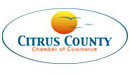 Why it’s worth making Your business dementia friendly?What it means to be a dementia-friendly business and why it makes good business sense.How people with dementia and their caregivers can become customers for years when they feel comfortable with your business. Why Citrus County is an ideal, early, and leading participant in an emerging national program called “Dementia Friendly America.”   May 24th Chamber of Commerce – Crystal River4:30pm – 6:00pm         Presented by Coping With Dementia LLCFor more information or to register call 352-795-3149 Why it’s worth making Your business dementia friendly?What it means to be a dementia-friendly business and why it makes good business sense.How people with dementia and their caregivers can become customers for years when they feel comfortable with your business. Why Citrus County is an ideal, early, and leading participant in an emerging national program called “Dementia Friendly America.”   May 24th Chamber of Commerce – Crystal River4:30pm – 6:00pm         Presented by Coping With Dementia LLCFor more information or to register call 352-795-3149Why it’s worth making Your business dementia friendly?What it means to be a dementia-friendly business and why it makes good business sense.How people with dementia and their caregivers can become customers for years when they feel comfortable with your business. Why Citrus County is an ideal, early, and leading participant in an emerging national program called “Dementia Friendly America.”   May 24th Chamber of Commerce – Crystal River4:30pm – 6:00pm         Presented by Coping With Dementia LLCFor more information or to register call 352-795-3149 Why it’s worth making Your business dementia friendly?What it means to be a dementia-friendly business and why it makes good business sense.How people with dementia and their caregivers can become customers for years when they feel comfortable with your business. Why Citrus County is an ideal, early, and leading participant in an emerging national program called “Dementia Friendly America.”   May 24th Chamber of Commerce – Crystal River4:30pm – 6:00pm         Presented by Coping With Dementia LLCFor more information or to register call 352-795-3149